ANEXA nr. 5EMEMORIU DE PREZENTAREI. Denumirea proiectuluiDenumirea proiectului este „Extindere și modernizare sistem de alimentare cu apă, comuna Munteni-Buzău, județul Ialomița“ faza studiu de fezabilitate.Documentația este întocmită în conformitate cu prevederile Legii nr. 292 din 3 decembrie 2018 privind evaluarea impactului anumitor proiecte publice şi private asupra mediului – Anexa nr. 5E.II. Titular- numeleTitularul investiției este comuna Munteni-Buzău, județul Ialomița. Cod de identificare fiscală: 4231873.- adresa poştalăStrada Primăriei, nr. 116, comuna Munteni-Buzău, județul Ialomița, cod poștal 927185. - numărul de telefon, de fax şi adresa de e-mail, adresa paginii de internetTelefon: +40 243260001, fax: +40 243260751, e-mail: primariamuntenibuzau@yahoo.com., web: primariamuntenibuzau.ro.- numele persoanelor de contact-- director/manager/administrator: Primar Stan Florin -- responsabil pentru protecţia mediului: Dogaru VirginiaIII. Descrierea caracteristicilor fizice ale întregului proiecta) un rezumat al proiectuluiObiectul proiectului îl constituie extinderea și modernizarea sistemului de alimentare cu apă în comuna Munteni-Buzău, județul Ialomița.Investiția propusă are ca particularitate semnificativă faptul că se bazează pe un sistem de alimentare cu apă existent, realizat în conformitate cu cerințele legale privind necesarul de apă în mediul rural din anii 2000 – 2003, când necesarul de apă stabilit era de două ori mai mic decât cel din prezent.Extinderea și modernizarea sistemului de alimentare cu apă se va realiza pe intravilanul domeniul public al comunei Munteni Buzău.Lucrările de extindere a rețelei existente vor avea o lungime totală de 30.338 m cu conducte din polietilenă de înaltă densitate PE 100, SDR26, PN6, inclusiv:-     executarea a 1630 branșamente noi;executarea a 72 cămine de vane;executarea a 29 vane de secționare;montarea a 32 hidranți de incendiu supraterani DN 80 mm.Lucrările de modernizare a rețelei existente vor consta în:refacerea împrejmuirii fronturilor de captare cu o împrejmuire cu panouri și sistem anti-escaladă;montarea sistemului de supraveghere video la fronturile de captare;montarea a 24 noi vane de secționare pe rețeaua existentă;înlocuirea debitmetrului mecanic al stației de pompare cu un debitmetru electromagnetic;desfacerea a 1.000 branșamente existente executate necorespunzător.b) justificarea necesității proiectuluiCa urmare a aderării României la Uniunea Europeana și a semnării Tratatului de Aderare, țara noastră s-a angajat să se conformeze obligațiilor legale ce revin din semnarea acestui tratat. În ceea ce privește investițiile propuse, acestea trebuie să contribuie la conformarea României cu obligațiile Tratatului de Aderare în ceea ce privește Directiva Consiliului 98/83/EEC cu privire la calitatea apei destinate consumului uman.Totodată, în contextul prevederilor Ordinului nr. 88/2007 al ANR pentru Serviciile Publice de Gospodărie Comunală, Legea nr. 51/2006 a serviciilor comunitare de utilități publice precum și a Legii nr. 241/ 2006, fără a se limita la acestea, Primăria comunei Munteni-Buzău ca autoritate publică locală, are ca responsabilitate implementarea de servicii comunitare de utilități publice la nivel local.Scopul proiectului este acela de a contribui la îmbunătăţirea situaţiei sociale şi economice a locuitorilor din localitatea Munteni-Buzău, prin:asigurarea sistemului de alimentare cu apă în conformitate cu prevederile reglementărilor în vigoare;creșterea procentului de branșare la rețeaua publică de alimentare cu apă a populației comunei pe termen mediu și lung;creșterea gradului de sănătate în rândul populației comunei prin asigurarea unei surse de apă potabilă, la standardele necesare; protejarea şi îmbunătăţirea calităţii mediului înconjurător; dezvoltarea durabilă a localității prin crearea condițiilor pentru sporirea gradului de urbanism.Proiectul propus completează și modernizează sistemul existent de alimentare cu apă, contribuind în acest fel la realizarea unui sistem integrat de alimentare cu apă la nivelul întregii localități, cu impact direct asupra nivelului social şi economic al comunei şi al stării de sănătate a populaţiei.  Ca și alte colectivităţi din mediul rural din țară, locuitorii din Munteni-Buzău se confruntă cu o serie de probleme economice şi sociale, unele din acestea își au cauza și în nedezvoltarea suficientă a rețelelor de utilități strict necesare. Se cunoaște faptul că extinderea şi modernizarea infrastructurii rurale este o premisă importantă a creşterii dinamicii de dezvoltare a vieții locuitorilor din mediul rural romanesc.Proiectul reprezintă dorinţa autorităţii publice locale de a realiza obiectivele strategice prezentate în documentele de programare naţionale şi regionale româneşti, inclusiv în strategia locală de dezvoltare, pentru domeniul gospodăririi apelor şi apelor uzate, cu impact direct şi major asupra factorului social și a mediului în general.În acest context, se impune: extinderea şi dezvoltarea infrastructurii de mediu şi conformarea cu standardele europene în domeniul protecţiei mediului și al politicii guvernamentale referitoare la dezvoltarea generală a țării, asigurându-se în acest fel dezvoltarea durabilă a localităţii;ţinta proiectului este în concordanţă cu priorităţile Fondului de Mediu care are ca obiectiv protecţia resurselor de apă, sisteme integrate de alimentare cu apă, staţii de tratare, canalizare şi staţii de epurare şi care, în general, conduce la îmbunătăţirea calităţii vieţii.	De asemenea, implementarea proiectului este necesară şi pentru: eliminarea disparităţilor sociale locale generate de un acces inegal la facilităţi ale infrastructurii, respectiv accesul la sistemul integrat de alimentare cu apă.Prin prezentul proiect se elaborează documentația care va trebui să genereze investiția necesară pentru realizarea extinderii și modernizării sistemului de alimentare cu apă în localitatea Munteni-Buzău. În acest scop se prevăd următoarele acţiuni: studierea topografică și geotehnică a amplasamentului;elaborarea concluziilor referitoare la scenariile posibile pentru realizarea obiectivului urmărit de beneficiar – Comuna Munteni-Buzău;soluții tehnologice pentru extinderea și modernizarea sistemului de alimentare cu apă al localității.Oportunitatea investiţiei decurge din faptul că proiectul se înscrie în obiectivele Programului național privind protecţia resurselor de apă, prin implementarea de sisteme integrate de alimentare cu apă, canalizare şi staţii de epurare, obiective principale ale politicii guvernamentale de dezvoltare regională. Așa cum a fost subliniat în capitolul referitor la necesitatea investiției, oportunitatea proiectului decurge din programele adoptate prin Legi la nivel național și Hotărâri la nivel local, pentru:  creșterea gradului de urbanism al localității, folosind și oportunitatea generată de     posibilitatea absorbirii de fonduri nerambursabile, rezultate din statutul de țară membră a Uniunii Europeane.Folosind oportunitățile existente comunitatea localității Munteni-Buzău are următoarele beneficii:            Din punct de vedere economic:creşte potenţialul economic al zonei;apariția unor noi locuri de muncă, temporare pentru execuție dar și permanente pentru exploatarea obiectivului executat;asigurarea infrastructurii pentru crearea de întreprinderi mici şi mijlocii. 	 Din punct de vedere social, contribuie la:îmbunătăţirea calităţii vieţii locuitorilor;îmbunătăţirea stării de sănătate a populaţiei, prin accesul la surse controlate de apă;îmbunătăţirea situaţiei sociale şi economice a locuitorilor din zonă;stabilizarea socială a zonei, prin contribuţia la reîntoarcerea locuitorilor plecaţi; creşterea gradului de siguranţă a sănătăţii locuitorilor, prin calitatea apei.c) valoarea investiţieiValoarea totală a obiectivului de investiţii este de 11.649.639,83 lei fără TVA, respectiv 13.842.108,67 lei cu TVA, din care construcții montaj (C+M) 10.018.728,52 lei fără TVA, respectiv 11.992.286,94 lei cu TVA.d) perioada de implementare propusă	Pentru realizarea investiției se estimează o perioadă de implementare de 24 luni, perioadă ce include inclusiv termenele necesare obţinerii tuturor avizelor, acordurilor, autorizaţiei de construire, procedurilor de achiziție precum și executarea lucrărilor.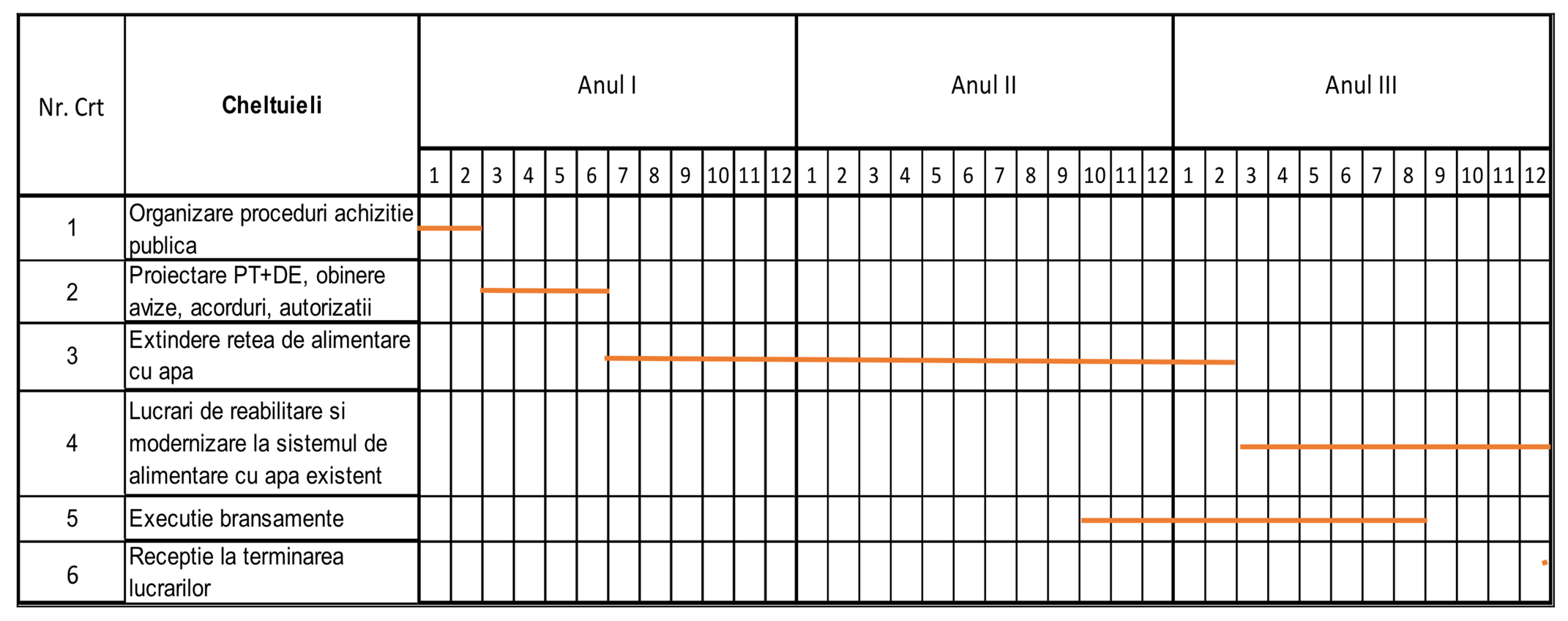 e) planşe reprezentând limitele amplasamentului proiectului, inclusiv orice suprafaţă de teren solicitată pentru a fi folosită temporar (planuri de situaţie şi amplasamente)Obiectivul de investiție este amplasat in intravilanul localității, pe un teren aflat în proprietate publică.Suprafețele ocupate temporar cu organizarea de șantier pentru executarea lucrărilor vor fi puse la dispoziție de comuna Munteni-Buzău și își vor recăpăta destinația inițiala, după terminarea investiției, prin ecologizare.Planurile de situație si planul de amplasament al investiţiei se regăsesc în cadrul documentaţiei, anexate prezentului memoriu.f) o descriere a caracteristicilor fizice ale întregului proiect, formele fizice ale proiectului (planuri, clădiri, alte structuri, materiale de construcţie şi altele)Pentru extinderea și modernizarea sistemului de alimentare cu apă s-au luat în calcul numai materiale agrementate conform reglementărilor naţionale în vigoare, precum şi legislaţiei şi standardelor naţionale armonizate cu legislaţia U.E. şi în conformitate cu prevederile HG nr. 766/1997 şi a Legii 10/1995 privind obligativitatea utilizării de materiale agrementate pentru execuţia lucrărilor.Lucrările de extinderea rețelei existente vor avea o lungime totală de 30.338 m cu conducte din polietilenă de înaltă densitate PE 100, SDR26, PN6, fitinguri corespunzătoare și armături din fontă montate în cămine din beton după cum urmează:Pe traseul conductelor de alimentare cu apă s-au prevăzut următoarele:-      executarea a 1630 branșamente noi;executarea a 72 cămine de vane;executarea a 29 vane de secționare;montarea a 32 hidranți de incendiu supraterani DN 80 mm.Lucrările de modernizare a rețelei existente vor consta în:refacerea împrejmuirii fronturilor de captare cu o împrejmuire cu panouri și sistem anti-escaladă;montarea sistemului de supraveghere video la fronturile de captare;montarea a 24 vane de secționare pe rețeaua existentă;înlocuirea debitmetrului mecanic al stației de pompare cu un debitmetru electromagnetic;desfacerea a 1.000 branșamente existente executate necorespunzător.Centralizat, pe rețeaua de distribuție s-au prevăzut următoarele obiecte:- profilul şi capacităţile de producţieProiectul propus are ca scop furnizarea de servicii de utilitate publică urmărind satisfacerea cerinţelor cantitative şi calitative ale consumatorilor în ceea ce priveşte alimentarea cu apă, respectând principiile dezvoltării durabile şi ale protecţiei mediului.Investiția ce face obiectul prezentei documentații nu prezintă capacități de producție.- descrierea instalaţiei şi a fluxurilor tehnologice existente pe amplasamentStabilirea traseului conductelor pentru alimentarea cu apă s-a făcut urmărind încadrarea acestora în teren, atât sub aspectul asigurării în planul vertical cât şi în profil longitudinal, a unor condiţii optime pentru dimensionarea economică a reţelei cât şi pentru condiţiile de alimentare cu apă a gospodăriilor.În prezent, în comuna Munteni-Buzău, în imediata vecinătate a amplasamentului propus pentru realizarea investiției există rețele de utilități publice cum ar fi: rețea alimentare cu apă, energie electrică etc.-  descrierea proceselor de producţie ale proiectului propus, în funcţie de specificul investiţiei, produse şi subproduse obţinute, mărimea, capacitateaÎn cadrul proiectului propus, extindere și modernizare alimentare cu apă nu vor exista procese de producție.- materiile prime, energia şi combustibilii utilizaţi, cu modul de asigurare a acestoraLa realizarea lucrărilor se vor utiliza numai materiale agrementate conform reglementărilor naționale în vigoare, precum și legislației și standardelor naționale armonizate cu legislația U.E.  Aceste materiale sunt în conformitate cu prevederile HG nr. 766/1997, modificată cu HG nr. 1.231/2008, pentru aprobarea unor regulamente privind calitatea în construcții, cu modificările și completările ulterioare și a Legii nr. 10/1995, modificată și republicata prin Legea nr. 163/2016,  privind calitatea în construcţii, referitoare la obligativitatea utilizării de materiale agrementate tehnic pentru execuția lucrărilor. Proiectul nu presupune desfășurarea unor procese tehnologice, care să necesite asigurarea cu materii prime.În faza de executare a lucrărilor, alimentarea cu energie electrică este asigurată de la rețeaua existentă în zonă. Combustibilul utilizat, necesar funcționarii utilajelor în etapa de realizare a investiției, intră în sarcina executantului lucrărilor prin aprovizionarea directă de la stații de carburanți. Nu se folosesc gaze naturale sau alte tipuri de combustibili.- racordarea la reţelele utilitare existente în zonăÎn faza de construcţie  asigurarea cu utilităţi va fi realizată prin organizarea de șantier. - apa potabilă necesară angajaților din șantier se va asigura prin distribuirea de apă îmbuteliată; - pentru colectarea apelor uzate menajere de la activitățile igienico – sanitare ale angajaților în perioada de execuție a lucrărilor investiţiei vor fi prevăzute toalete ecologice;- alimentarea cu carburanți precum și întreținerea utilajelor și a mijloacelor de transport se vor face în unități specializate. Utilităţile necesare pentru organizarea de şantier vor fi dimensionate conform normelor şi se vor obţine aprobările şi avizele legale de către constructor.În faza de operare investiția necesită alimentare cu energie electrică. Aceasta va fi asigurată din reţeaua stradală a localității Munteni-Buzău.- descrierea lucrărilor de refacere a amplasamentului în zona afectată de execuţia investiţieiÎn cadrul investiţiei ce are ca obiect extinderea și modernizarea reţelelor de alimentare cu apă este necesară dezafectarea şi refacerea sistemelor rutiere pe străzile pe care se execută lucrările.Refacerea sistemelor rutiere pe zonele afectate se va executa cu respectarea strictă a  elementelor geometrice din profilul longitudinal şi din cele transversale existente.Vor fi luate toate măsurile de precauție necesare pentru a se evita orice deteriorare nejustificată a drumurilor principale, drumurilor secundare, proprietăților, terenurilor, copacilor, rădăcinilor, culturilor, limitelor de proprietate și oricăror alte instalații aparținând companiilor de utilități, administratorului drumurilor și altor părți implicate.Antreprenorul trebuie să își asigure toate măsurile pentru a preveni poluarea aerului, contaminarea solului și a apelor, zgomotul și depozitarea deșeurilor în locuri nepermise.Copacii și/sau altă vegetație care urmează a fi păstrată în conformitate cu planurile sau cu indicațiile, vor fi protejate împotriva daunelor pe toată perioada execuției lucrărilor.Antreprenorul va aduce la starea inițială, pe cheltuiala proprie, orice deteriorare apărută ca urmare a operațiunilor sale.Deteriorările se referă la toate acțiunile care pot conduce la afectarea mediului, cum ar fi depozitarea de deșeuri, combustibil sau ulei, precum și avarii la nivelul instalațiilor și echipamentelor.Nici un copac nu va fi doborât sau îndepărtat din zona de lucru fără acord prealabil de la autorităţile relevante.Acolo unde ţevile sau căminele sunt aşezate în apropiere de rădăcini de copaci sau ramuri, acestea nu vor fi tăiate decât dacă este absolut necesar. Rădăcinile şi ramurile nu vor fi tăiate decât manual. Toate capetele tăiate vor fi vopsite cu o soluție fungică specială pentru prevenirea putrezirii rădăcinii sau ramurii. Toate gropile vor fi umplute cu pământ compactat la aceeaşi densitate ca şi terenul înconjurător, iar suprafaţa va fi finisată la nivelul existent al terenului şi într-o manieră considerată satisfăcătoare. Restabilirea drumurilor, trotuarelor, aleilor și a acostamentelor va fi efectuată în conformitate cu cerinţele Autorităţii Drumurilor şi va fi de calitate identică sau superioară celei originale.Bordurile, canalele, marginile şi ancadramentele afectate de lucrări vor fi reaşezate cu elementele existente, cu condiţia să nu fie avariate. Acolo unde elementele existente nu sunt potrivite pentru refolosire, se vor asigura unităţi înlocuitoare de textură, culoare şi tipuri similare, asemănătoare celor alăturate şi în conformitate cu prevederile relevante.Reaşezarea bordurilor, canalelor, marginilor şi ancadramentele va fi în conformitate cu practica optimă. Bordurile şi canalele vor fi reaşezate pentru a fi conforme cu bordurile şi canalele alăturate.Toate malurile şi şanţurile vor fi formate şi gradate conform profilului original. Malurile vor fi formate folosind material din subsol bine consolidat, cu un minim de 100 mm adâncime de pământ vegetal acoperitor.- căi noi de acces sau schimbări ale celor existenteÎn cadrul proiectului propus, extinderea și modernizarea reţelelor de alimentare cu apă nu sunt necesare noi căi de acces sau schimbări ale celor existente.Se interzice accesul utilajelor pe alte căi de acces decât cele special stabilite de constructor prin Planul de management al traficului, conform prevederilor legale.- resursele naturale folosite în construcţie şi funcţionareSe vor utiliza resurse naturale în cantităţi limitate, iar materialele necesare realizării proiectului vor fi preluate de la societăţi autorizate şi însoţite de certificat de conformitate şi garanţie.Toate materialele vor fi aduse pe măsură ce vor fi puse în operă.În cadrul proiectului propus, pe perioada execuției lucrărilor se vor utiliza ca resurse naturale următoarele materiale:agregate: nisip și pietriș la prepararea betonului;agregate: balast și piatră spartă la structurile rutiere;pământ: pentru umpluturi;apă: necesară la prepararea betonului;material lemnos - dulapi lemn: la cofraje și sprijiniri.Pe perioada de funcționare a sistemului de alimentare cu apă se va utiliza ca resursă naturală apa.- metode folosite în construcţie/demolarePentru executarea lucrărilor se vor folosi metode clasice de construire:terasamente: excavări și umpluturi;instalații: pozare și îmbinare conducte (mecanic sau prin sudură), fitinguri și accesorii, pozare cabluri electrice, etc.;civile: montare armături, turnare beton;mediu: lucrări de refacere amplasament.- planul de execuţie, cuprinzând faza de construcţie, punerea în funcţiune, exploatare, refacere şi folosire ulterioarăPentru executarea lucrărilor se vor parcurge următoarele faze:Faza de execuție:pregătirea organizării de șantier;executarea excavațiilor pentru pozarea conductelor și obiectelor proiectului;efectuarea probelor;executarea umpluturilor pentru aducerea terenului la starea inițială, inclusiv însămânțări sau plantări, dacă va fi cazul.Punerea în funcțiune:efectuarea probei finale;predarea lucrărilor executate către beneficiar.Exploatarea: sistemului se va realiza de către beneficiar prin regulamentul propriu de exploatare.  Refacere și folosire ulterioară: la încheierea duratei de exploatare, Operatorul Regional sau Local de apă/canal, energie electrică, energie termică va decide dacă rețelele de utilități vor fi înlocuite sau dezafectate:dacă vor fi înlocuite, Operatorul Regional sau Local de apă/canal, energie electrică, energie termică, prin regulamentul propriu de exploatare va efectua reparațiile necesare;dacă vor fi dezafectate, Operatorul Regional sau Local de apă/canal, energie electrică, energie termică, prin regulamentul propriu de exploatare, va efectua lucrările necesare, materialele rezultate urmând fi transportate ca deșeuri sau materiale recuperate, iar amplasamentul refăcut la starea inițială.- relaţia cu alte proiecte existente sau planificateÎn prezent nu există date cu privire la alte proiecte planificate care ar putea intra în relație cu proiectul propus, astfel, nu au fost necesare măsuri speciale, altele decât cele prevăzute în documentațiile tehnice.- detalii privind alternativele care au fost luate în considerareÎn cadrul proiectului propus au fost studiate două alternative constructive:1. Extinderea rețelei existente pe o lungime totală de 30.338 m cu conducte din polietilena de înaltă densitate PE 100, SDR26, PN6, inclusiv:- executarea a 1630 branșamente noi;- executarea a 72 cămine de vane;- executarea a 29 vane de secționare;- montarea pe reţea a 32 hidranți de incendiu supraterani DN 80. 2. Modernizarea și extinderea rețelei existente:- refacere împrejmuire fronturi captare cu împrejmuire cu panouri si sistem anti-escaladă;-   montare sistem supraveghere video la fronturile de captare;-   montarea a 24 de noi vane de secționare pe rețeaua existenta.- înlocuire debitmetru mecanic aferent stației de pompare cu debitmetru electromagnetic;-   desfacerea a 1.000 branșamente existente executate necorespunzător;  -  extinderea rețelei existente pe o lungime totală de 30.338 m cu conducte din  polietilena de înaltă densitate PE 100, SDR26, PN6, inclusiv:• executarea a 1630 branșamente noi;• executarea a 72 cămine de vane;• executarea a 29 vane de secționare;• montarea pe reţea a 32 hidranți de incendiu supraterani DN80. Pentru execuție a fost aleasă a doua alternativă care constă în extinderea și modernizarea rețelei existente- alte activităţi care pot apărea ca urmare a proiectuluiCa urmare a implementării proiectului pentru extinderea și modernizarea sistemului de alimentare cu apă se va asigura atingerea conformării privind indicatorii de performanță aferenţi gradului de acces la servicii adecvate de utilități publice.- alte autorizaţii cerute pentru proiectAvizele necesare autorizării execuţiei lucrărilor sunt prezentate în Certificatul de Urbanism nr. 23/17.10.2017, prezentat anexat acestei documentații.IV. Descrierea lucrărilor de demolare necesarePentru realizarea proiectului „Extindere și modernizare sistem de alimentare cu apă, comuna Munteni-Buzău, județul Ialomița“  nu vor fi necesare lucrări de demolare sau similare acestora.- planul de execuţie a lucrărilor de demolare, de refacere şi folosire ulterioară a terenuluiNu se aplică.- descrierea lucrărilor de refacere a amplasamentuluiNu se aplică.- căi noi de acces sau schimbări ale celor existente, după cazNu se aplică.- metode folosite în demolareNu se aplică.- detalii privind alternativele care au fost luate în considerareNu se aplică.- alte activităţi care pot apărea ca urmare a demolării (de exemplu, eliminarea deşeurilor)Nu se aplică.V. Descrierea amplasării proiectuluiExtinderea și modernizarea sistemului de alimentare cu apă se va realiza pe intravilanul domeniul public al comunei Munteni-Buzău.Comuna Munteni-Buzău se află în zona centrală a județului Ialomița, pe malul stâng al râului Ialomița și este străbătută prin partea sudică, în afara localității, de șoseaua națională DN2A, care leagă Slobozia de Urziceni. Prin comună trece și calea ferată Urziceni-Slobozia, pe care este deservită de halta Munteni-Buzău.- distanţa faţă de graniţe pentru proiectele care cad sub incidenţa Convenţiei privind evaluarea impactului asupra mediului în context transfrontieră, adoptată la Espoo la 25 februarie 1991, ratificată prin Legea nr. 22/2001, cu completările ulterioareProiectul propus nu se încadrează în categoria activităților din Anexa 1 din Convenţiei privind evaluarea impactului asupra mediului în context transfrontieră, adoptată la Espoo la 25 februarie 1991, ratificată prin Legea nr. 22/2001 și nu poate avea un impact transfrontier negativ semnificativ.- localizarea amplasamentului în raport cu patrimoniul cultural potrivit Listei monumentelor istorice, actualizată, aprobată prin Ordinul ministrului culturii şi cultelor nr. 2.314/2004, cu modificările ulterioare, şi Repertoriului arheologic naţional prevăzut de Ordonanţa Guvernului nr. 43/2000 privind protecţia patrimoniului arheologic şi declararea unor situri arheologice ca zone de interes naţional, republicată, cu modificările şi completările ulterioareDin punct de vedere al localizării, coordonatele stereo 70 ale obiectivului de investiție sunt următoarele:X: 656275.277; Y: 351605.338;X: 654991.054; Y: 350929.674;X: 654749.099; Y: 349702.322;X: 656293.889; Y: 349330.398;X: 657844.883; Y: 350068.049;X: 658502.505; Y: 350613.538.- hărţi, fotografii ale amplasamentului care pot oferi informaţii privind caracteristicile fizice ale mediului, atât naturale, cât şi artificiale, şi alte informaţii privindDin punct de vedere al planșelor ce pot oferi informații, acestea sunt prezentate ca anexă la prezenta documentație.-- folosinţele actuale şi planificate ale terenului atât pe amplasament, cât şi pe zone adiacente acestuiaLucrările necesare pentru extinderea și modernizarea sistemului de alimentare cu apă sunt amplasate în judeţul Ialomița, pe intravilanul domeniu public al comunei Munteni-Buzău. -- politici de zonare şi de folosire a terenuluiPentru zona aflată în studiu în vederea realizării investiției, nu au fost identificate direcții de dezvoltare speciale sau alte operațiuni economice cu efect în plan urbanistic, altele decât cele reglementate prin PUG aprobat.-- arealele sensibileProiectul nu intră sub incidența art. 28 din OUG nr. 57/2007 privind regimul ariilor naturale protejate, conservarea habitatelor naturale, a florei și a faunei sălbatice.- coordonatele geografice ale amplasamentului proiectului, care vor fi prezentate sub formă de vector în format digital cu referinţă geografică, în sistem de proiecţie naţională Stereo 1970Din punct de vedere al localizării, coordonatele stereo 70 ale obiectivului de investiție sunt următoarele:X: 656275.277; Y: 351605.338;X: 654991.054; Y: 350929.674;X: 654749.099; Y: 349702.322;X: 656293.889; Y: 349330.398;X: 657844.883; Y: 350068.049;X: 658502.505; Y: 350613.538.- detalii privind orice variantă de amplasament care a fost luată în considerareAvând în vedere specificul proiectului pentru extinderea și modernizarea sistemului de alimentare cu apă nu există alternativă care să poată fi luată în considerare din punct de vedere al amplasamentului.VI. Descrierea tuturor efectelor semnificative posibile asupra mediului ale proiectului, în limita informaţiilor disponibileA.  Surse de poluanţi şi instalaţii pentru reţinerea, evacuarea şi dispersia poluanţilor în mediu:1. Protecţia calităţii apelor:- sursele de poluanţi pentru ape, locul de evacuare sau emisarulÎn faza de execuție, pe amplasament nu rezultă ape tehnologice ci numai ape uzate menajere. Sursele posibile de poluare a apelor sunt reprezentate de traficul de șantier și organizarea de șantier și constă în : scurgeri de carburanți sau uleiuri de la mijloacele de transport sau din utilajele folosite;spălarea poluanților emiși în atmosferă și de pe sol și antrenarea acestora în apele de suprafață;apele uzate menajere rezultate de la grupul sanitar; neîntreținerea corespunzătoare a toaletelor ecologice, cu eventualitatea poluării solului și a pânzei freatice. În timpul execuției, pot avea loc poluări accidentale, spre exemplu, scurgeri de carburanți sau uleiuri de la mijloacele de transport sau din utilajele folosite. - staţiile şi instalaţiile de epurare sau de preepurare a apelor uzate prevăzute	În cadrul investiției nu se vor genera ape uzate, astfel nu vor fi necesare instalații de epurare sau preepurare a apelor uzate.În faza de execuţie vor fi prevăzute toalete ecologice pentru colectarea apelor uzate menajere rezultate de la angajaţii şantierului. Descărcarea acestora se va face numai într-un sistem de epurare autorizat.În cazul depozitelor temporare de materiale, care pot fi spălate de apele pluviale, se vor amenaja platforme de depozitare cu şanţuri perimetrale de gardă ce vor fi curăţate periodic pentru a se evita colmatarea lor. În faza de operare, pentru folosințele de apă aferente lucrărilor de realizare a investiţiei se va avea în vedere respectarea normativelor de  reglementare în vigoare:Legea apelor nr. 107/1996, modificata si republicata prin OUG nr. 69/2013, modificata ulterior cu OUG nr. 94/2016.2. Protecţia aerului:- sursele de poluanţi pentru aer, poluanţi, inclusiv surse de mirosuriÎn faza de execuție sursele de poluare ale aerului a proiectului sunt:lucrările de construcții (excavare pământ, operații de încărcare-descărcare, așternere straturi, etc):poluant: particule de praf;  vehiculele şi utilajele necesare pentru execuţia lucrărilor, folosite pe amplasament:poluanți caracteristici gazelor de eşapament: oxizi de azot, oxizi de sulf, oxizi de carbon, compuşi organici, particule încărcate cu metale grele;traficul rutier : poluanți caracteristici gazelor de eşapament: oxizi de azot, oxizi de sulf, oxizi de carbon, compuşi organici, particule încărcate cu metale grele.Sursele se încadrează în categoria surselor libere la nivelul solului, discontinue, cu un regim maxim de 10 ore/zi în perioadele de executie a lucrarilor. Existenta lor este limitată in timp la perioada de executie a lucrarilor si este intermitenta. Aria de manifestare a acestor surse corespunde exclusiv suprafetei de realizare a investitiei. Particulele de praf provin din excavarea pământului şi operaţiile de încărcare-descărcare agregate, precum si de la transportul materialelor pe drumul nemodernizat. În perioadele cu uscăciune se vor lua măsuri de stropire a căilor de acces pentru diminuarea poluării cu pulberi a atmosferei.Noxele degajate în timpul funcţionării utilajelor în zona frontului de lucru se disipează în atmosferă, nefiind vorba de trafic intens sau concentrare de utilaje. De asemenea, condiţiile de drum existente în  zonă nu permit rularea cu viteze mari ceea ce împiedică ridicarea unor cantităţi importante de praf  şi reduce şi emisiile de gaze de eşapament.In faza de operare:Nu este cazul.- instalaţiile pentru reţinerea şi dispersia poluanţilor în atmosferăAvând în vedere faptul că emisiile rezultate sunt nedirijate, deschise, la nivelul solului, nu sunt constante ci variază în funcție de frontul de lucru și etapele de lucru se consideră că nu este necesară instalarea de echipamente de reținere sau dispersie a poluanților. Totodată, factorii meteorologici specifici zonei influențează dispersia poluanților, precum: direcția vântului, viteza și inversiunile termice. La finalizarea lucrărilor, efectele reziduale sunt eliminate, practic nu mai există.3. Protecţia împotriva zgomotului şi vibraţiilor:- sursele de zgomot şi de vibraţiiÎn faza de executie, principalele surse de poluare sunt utilajele de exploatare de masă mare și traficul rutier, în special autocamioanele. Poluanții generați de aceste surse sunt de natură fizică. In regim normal de funcționare, utilajele pot genera un nivel de zgomot situat in intervalul 75dB(A) (mașina transportoare, autocamion) – 90dB(A) (excavator, buldozer) la o distanță de 15 m față de sursă. În faza de construcţie, zgomotele şi vibraţiile produse în timpul funcţionării utilajelor pot produce un impact negativ redus, senzaţie de disconfort asupra populației aflate în apropierea frontului de lucru și asupra angajaţilor. Efectul este temporar, se manifestă cu intermitenţă şi poate fi atenuat prin măsuri de protecţie. Se estimează că nivelurile de zgomot din zona vor atinge valori aflate sub valoarea limita impusa de STAS 10 144/1-80 pentru drumurile din categoria IV. În faza de operare, nu apar surse de zgomot și vibrații suplimentare față de traficul rutier obișnuit pe drumurile existente în localitate.- amenajările şi dotările pentru protecţia împotriva zgomotului şi vibraţiilorÎn faza de execuție cât și de operare a investiției nu sunt necesare amenajări sau dotări suplimentare pentru protecția împotriva zgomotului și vibrațiilor. Totuși în faza de execuție, se pot aplica o serie de măsuri de minimizare a zgomotului prin:Ecranarea echipamentelor care produc niveluri ridicate de zgomot;Intretinerea utilajelor de constructie in scopul minimizarii nivelului de zgomot;Respectarea proiectului tehnic, a programelor de lucru si a graficelor de executie a lucrarilor.4. Protecţia împotriva radiaţiilor:- sursele de radiaţiiPentru realizarea lucrărilor de construcţie prevăzute prin proiect nu este necesară utilizarea sau stocarea substanţelor radioactive. De asemenea, desfăşurarea activității pe amplasament nu este generatoare de radiaţii.- amenajările şi dotările pentru protecţia împotriva radiaţiilorDeoarece proiectul propus, nu include surse de radiații, nu sunt necesare amenajări și dotări pentru protecția împotriva radiațiilor.5. Protecţia solului şi a subsolului:- sursele de poluanţi pentru sol, subsol, ape freatice şi de adâncimeSursele potenţiale de poluanţi pentru sol sunt reprezentate de:manipularea/scurgerea accidentală a combustibililor;funcționarea defectuoasă a utilajelor de construcții; scurgeri accidentale de ape uzate menajere;activitatea umană;deșeurile municipale;traficul auto.Realizarea investiţiei implică manipularea unor cantităţi de materii prime şi materiale precum şi excavarea de volume de pământ, determinând localizat, strict pe zona de acțiune, presiuni fizice asupra solului. Prin specificul său, proiectul analizat nu presupune apariţia unor surse majore de poluare a solului. În cursul derulării lucrărilor, substanţele care ar putea polua local şi accidental solul sunt combustibilii si lubrifianţii care ar putea fi manevrate sau deversate neglijent în timpul funcţionării utilajelor şi autovehiculelor. Prin măsurile de protecţie şi monitorizare propuse se vor limita poluările accidentale cu carburanţi sau alte substanţe. Deșeurile rezultate ca urmare a realizării investiţiei vor fi colectate selectiv şi valorificate prin intermediul firmelor de profil sau vor fi transportate la cel mai apropiat depozit autorizat de deșeuri municipale. Deșeurile rezultate de la lucrările de construcție vor fi eliminate in locurile special amenajate puse la dispoziție de către comuna Munteni-Buzău.În faza de operare, nu vor exista surse de producere a deșeurilor.  - lucrările şi dotările pentru protecţia solului şi a subsoluluiNu sunt necesare amenajări şi dotări speciale pentru protecţia solului şi a subsolului.În vederea diminuării impactului asupra calității solului și subsolului pe perioada implementării proiectului se vor avea în vedere următoarele măsuri:Decaparea solului se va face în limita strictului necesar, solul vegetal va fi depozitat separat și refolosit. Se vor executa lucrări de refacere a stratului vegetal acolo unde au fost necesare lucrări de decopertare;Constructorul va respecta planurile de execuție și va asigura o bună stare tehnică a utilajelor;Managementul corespunzător al deșeurilor rezultate în perioada de realizare a investiţiei, dar și în faza de operare;Deșeurile de produse petroliere rezultate în urma accidentelor vor fi colectate, stocate în recipiente speciale și predate unităților specializate în valorificarea/eliminarea acestora. Întreținerea corespunzătoare a echipamentelor si utilajelor pentru construcţii și a vehiculelor de transport materiale de construcţie;  Întreţinerea, alimentarea cu combustibil, spălarea vehiculelor si operaţiile de reparaţii/întreţinere a utilajelor se va efectua in locaţii prevăzute cu dotări adecvate de prevenire scurgerilor de produse poluante sau, pentru situaţii accidentale, se vor lua măsuri de limitare a infiltrării acestora în sol;Implementarea unui program de inspecţie, în vederea efectuării de intervenţii rapide și eficiente pentru remedierea problemelor depistate.6. Protecţia ecosistemelor terestre şi acvatice:- identificarea arealelor sensibile ce pot fi afectate de proiectProiectul nu intră sub incidența OUG nr. 57/2007 privind regimul ariilor naturale protejate, conservarea habitatelor naturale, a florei și a faunei sălbatice.- lucrările, dotările şi măsurile pentru protecţia biodiversităţii, monumentelor naturii şi ariilor protejateDeoarece proiectul nu intră sub incidența OUG nr. 57/2007 privind regimul ariilor naturale protejate, conservarea habitatelor naturale, a florei și a faunei sălbatice, nu sunt necesare lucrări, dotări şi măsuri pentru protecţia biodiversităţii, monumentelor naturii şi ariilor protejate.Pentru diminuarea impactului se va avea în vedere următoarele:stropirea drumurilor în zona efectuării lucrărilor în perioada de secetă din timpul verii, pentru reducerea concentraţiilor de pulberi în atmosferă;folosirea utilajelor în limita timpilor de funcţionare necesari pentru activitatea proiectată;utilizarea de echipamente performante, care să nu producă un impact semnificativ asupra mediului prin noxele emise; utilaje moderne, de ultimă generaţie, care sunt mai performante şi au dotări speciale de protecţie a mediului, utilizarea lor va avea un efect imediat şi benefic asupra emisiilor de noxe în atmosferă, consumului de combustibili fosili, densităţii traficului şi reducerii orelor de funcţionare;gestionarea corespunzătoare a deşeurilor tehnologice si menajere generate şi a materialului din descopertă;respectarea tehnologiei de lucru aprobată;realizarea programelor de reconstrucţie ecologică: lucrări de nivelare; pentru evitarea introducerii de specii invazive pe suprafețele din vecinătatea amplasamentului investiției se interzice înierbarea, inclusiv a gropilor de împrumut;aprovizionarea cu materiale de construcții în cantitățile necesare execuției lucrărilor  fără formarea de stocuri.7. Protecţia aşezărilor umane şi a altor obiective de interes public:- identificarea obiectivelor de interes public, distanţa faţă de aşezările umane, respectiv faţă de monumente istorice şi de arhitectură, alte zone asupra cărora există instituit un regim de restricţie, zone de interes tradiţional şi alteleConductele de apă se vor amplasa sub spațiul carosabil. 	În situaţia prezentată activitatea desfăşurată în cadrul obiectivului nu necesită măsuri speciale de protecţie a aşezărilor umane și de interes public.Din datele deținute proiectul nu afectează monumente istorice și de arhitectură sau alte zone asupra cărora există un regim de restricție sau zone de interes tradițional.Nivelul de poluare generat de emisiile din lucrările de implementare a proiectului nu va determina situaţii critice de sănătate a populaţiei. Se consideră  că proiectul propus va genera un impact pozitiv  asupra aşezărilor umane, prin îmbunătăţirea mediului social şi economic în zonă.- lucrările, dotările şi măsurile pentru protecţia aşezărilor umane şi a obiectivelor protejate şi/sau de interes publicNu este cazul, lucrarea în sine este o investiție în domeniul protecției mediului și a obiectivelor prezente sau prevăzute în dezvoltarea localității.8. Prevenirea şi gestionarea deşeurilor generate pe amplasament în timpul realizării proiectului/în timpul exploatării, inclusiv eliminarea- lista deşeurilor (clasificate şi codificate în conformitate cu prevederile legislaţiei europene şi naţionale privind deşeurile), cantităţi de deşeuri generateÎntreţinerea utilajelor în faza de execuție a proiectului (schimburi de ulei, anvelope, baterii, diferite piese auto) se va realiza în afara perimetrului de lucru, la sediul executantului lucrărilor sau în service-uri auto, astfel că nu vor rezulta pe amplasament deșeuri de tipul baterii și acumulatori uzați, piese metalice uzate, cauciucuri uzate, ulei uza, produse petroliere. Materialele de construcție utilizate la realizarea lucrărilor sunt aprovizionate vrac. excepție face vopseaua pentru marcajul rutier al drumului de acces la gospodaria de apa care se va aproviziona in bidoane de tabla. Deșeurile rezultate din execuția lucrărilor se codifică în conformitate cu prevederile HG nr.  856/2002 astfel: 17 05 04   pământ şi pietre, altele decât cele specificate la 17 05 03;17 03 02   asfalturi, altele decât cele specificate la 17 03 01;17 02 03   materiale plastice.Ambalajele cu continut de substante periculoase devenite deseuri se vor codifica conform HG 856/2002 astfel, 15 01 10*  ambalaje care conţin reziduuri sau sunt contaminate cu substanţe periculoase si se vor preda in vederea valorificarii/eliminarii prin operatori economici autorizati.În faza de executie, de la personalul de lucru,  rezultă deșeuri municipale:Fracție în amestec:             - 20 03 01   deşeuri municipale amestecate.Fracție colectate separat:   - 20 01 01   hârtie şi carton; 				                        - 20 01 02   sticlă;                      - 20 01 39   materiale plastice;                      - 20 01 40   metale.În faza de operare a proiectului nu rezultă deșeuri.- programul de prevenire şi reducere a cantităţilor de deşeuri generateÎn faza de construcție deșeurile rezultate ca urmare a realizării proiectului vor fi predate pentru a fi valorificate/eliminate prin intermediul firmelor de profil, autorizate din punct de vedere al protecției mediului, astfel:deșeurile menajere colectate în amestec se vor prelua de către operatorul local de salubritate și se vor transporta în vederea eliminării la cel mai apropiat depozit autorizat de deșeuri municipale; deșeurile municipale colectate separat vor fi predate operatorilor economici colectori și/sau valorificatori autorizati, în vederea valorificării acestora;deșeurile de constructii și demolări rezultate de la lucrările de construcție vor fi eliminate în locurile puse la dispoziție de către primăria Munteni-Buzău, în vederea reconstrucției ecologice (nivelări de terenuri, acoperire gropi drumuri locale) sau alte forme de valorificare/eliminare prin operatori autorizați;pentru restul deșeurilor, generatorul va identifica societățile autorizate din punct de vedere al protecției mediului pentru valorificarea/eliminarea fiecărui tip de deșeu. Constructorul va lua toate măsurile necesare astfel ca la sfârșitul zilei de lucru să nu rămână stocuri de materiale care pot deveni deșeuri (asfalt neturnat, etc). Deșeurile municipale se vor colecta separat pe amplasament.Generatorul deșeurilor trebuie să aibă în vedere cu prioritate, valorificarea deșeurilor, inclusiv valorificare energetica și apoi eliminarea acestora prin depozitare definitivă sau incinerare. Conform prevederilor HG 856/2002 agenții economici care generează deșeuri au obligația să țină evidența gestiunii deșeurilor și să o prezinte autorităților competente la cererea acestora.- planul de gestionare a deşeurilorStocarea deşeurilor se va face astfel încât să nu afecteze suprafeţe suplimentare faţă de perimetrul investiţiei;Se vor respecta prevederile Legii 211/2011 republicată privind regimul deşeurilor, cu modificările şi completările ulterioare;Se interzice depozitarea materialelor de construcţii şi a deşeurilor rezultate în spaţii neamenajate în acest scop;Este interzisă abandonarea deşeurilor sau depozitarea în locuri neautorizate;Pe durata de exploatare, beneficiarul va avea un contract cu o firmă specializată privind colectarea selectivă a deșeurilor. Pe durata execuției lucrărilor, antreprenorul va încheia un contract similar cu o firmă specializate privind colectarea selectivă a deșeurilor. 9. Gospodărirea substanţelor şi preparatelor chimice periculoase:- substanţele şi preparatele chimice periculoase utilizate şi/sau produseÎn cadrul activităţilor de execuție și de operare exploatare nu se produc substanţe sau preparate chimice periculoase.- modul de gospodărire a substanţelor şi preparatelor chimice periculoase şi asigurarea condiţiilor de protecţie a factorilor de mediu şi a sănătăţii populaţieiPentru alimentarea cu carburanți a utilajelor, echipamentelor și vehiculelor folosite pe amplasament nu s-a prevăzut un depozit propriu de carburanţi. Produsele petroliere necesare funcţionarii acestora vor fi preluate de la staţiile de distribuţie din localităţile învecinate. Pentru alimentarea utilajelor terasiere şi a excavatoarelor, combustibilii se vor transporta cu autocisterne speciale. La alimentare, sub rezervorul utilajelor se va întinde o folie din material plastic. După alimentare autocisternele se vor retrage din amplasament.Schimbul de ulei se va efectua in atelierele specializate/service-uri auto.Pe toată durata execuţiei şi funcţionării obiectivului se vor respecta prevederile: H.G. nr. 856/2002 privind evidenţa gestiunii deşeurilor şi pentru aprobarea listei cuprinzând deşeurile, inclusiv deşeurile periculoase, cu modificările şi completările ulterioare.B. Utilizarea resurselor naturale, în special a solului, a terenurilor, a apei şi a biodiversităţiiVII. Descrierea aspectelor de mediu susceptibile a fi afectate în mod semnificativ de proiect:- impactul asupra populaţiei, sănătăţii umane, biodiversităţii - impactul asupra populaţiei, sănătăţii umaneÎn perioada de execuție a lucrărilor dar și a reparațiilor sau dezafectării se poate identifica:disconfort fonic datorat utilajelor: astfel, se va respecta un program de lucru astfel încât orele de odihnă să fie respectate 20:00 - 7:00;disconfort din funcționarea utilajelor (praf, gaze rezultate din arderea motorinei): se vor lua măsuri de prevenire, prin udarea pământului rezultat din excavații și se vor utiliza numai utilaje care se încadrează în normele de emisii;În perioada de funcționare:disconfort fonic nu va exista deoarece nu sunt surse de producere a zgomotului;lucrările propuse vor crește gradul de confort prin furnizarea apei la calitatea de potabilitate.Nivelul de poluare generat de emisiile din lucrările de execuție ale proiectului nu va determina situaţii critice de sănătate populaţiei din zona. Se preconizează o creștere a nivelului de zgomot datorat funcționarii de utilaje și mijloace de transport, în faza de construcţie, creând situații temporare și de scurtă durată de disconfort populației aflată în apropierea investiției. Mirosurile specifice degajate de mixtura asfaltică folosita la refacerea drumurilor sunt dispersate natural și dispar la câteva ore după aplicare. Prin amenajările ce se realizează se aduc îmbunătățiri calității vieții locuitorilor și mediului.După finalizare, proiectul propus va genera pe termen lung un impact pozitiv asupra așezărilor umane prin îmbunătăţirea condițiilor de viața, a mediului social în zonă.- impactul asupra faunei şi floreiÎn perioada de execuție a lucrărilor, respectiv de reparații sau în situația dezafectării lucrării va exista un impact indirect, de disturbare temporară, puțin semnificativ asupra faunei, manifestat pe plan local, datorat zgomotelor produse de funcționarea utilajelor. Nu se întrerup/blochează  rute de deplasare sau migrare,  nu se fragmentează habitate, nu se distrug locuri de odihnă, adăpost şi reproducere ale speciilor, inclusiv a speciilor de interes comunitar Impactul asupra faunei pe ansamblul zonei este în consecință, nesemnificativ.In ceea ce privește impactul asupra florei menționăm că rețelele vor fi pozate în corpul străzilor din comună. Realizarea investiției nu necesită defrișări.Lucrările de construcție și funcționare nu vor conduce la schimbarea categoriei actuale de folosința.În faza de operare, impactul generat este nesemnificativ.Realizarea obiectivului investițional nu va produce efecte negative semnificative asupra  arealelor sensibile din zona de influență a proiectului.- impactul asupra soluluiRealizarea proiectului nu implica acțiuni negative asupra solului. Deoarece în cadrul proiectului săpăturile de pământ se vor realiza mecanizat si manual, pe zona de realizare a lucrărilor se va manifesta un efect direct, negativ prin modificarea echilibrului existent, modificarea structurii (permeabilitate, porozitate, tasare) şi drenarea orizonturilor în profilul de sol – pierderea caracteristicilor naturale ale solului. Solul decopertat va fi depozitat separat şi va fi folosit la nivelare si refacerea drumurilor afectate. În perioada de execuție a lucrărilor dar și a reparațiilor sau dezafectării se poate identifica un potențial efect negativ ca urmare a funcționarii defectuoase a utilajelor, pierderi de carburanți sau de uleiuri, determinând astfel un impact apreciabil asupra solului. Suprafața de manifestare este însă restrânsă și se poate atenua prin luarea imediata a masurilor de protecție; impactul este puțin probabil.Luând in calcul condițiile actuale ale amplasamentului, precum si activitățile ce se vor desfășura pe amplasament în faza de operare a investiției, se consideră că impactul asupra solului este nesemnificativ.Pe ansamblul zonei se apreciază un impact nesemnificativ asupra solului şi subsolului.- impactul asupra folosinţelor Prin implementarea proiectului nu va fi necesară schimbarea folosințelor actuale și anume străzi și drumuri comunale, domeniu public din vecinătatea amplasamentului.- impactul asupra bunurilor materialePrin implementarea proiectului nu se vor afecta major bunuri materiale existente.Din punct de vedere al execuției lucrărilor dar și al reparațiilor sau dezafectării, pe perioada acestora se poate identifica:deteriorări accidentale datorită utilajelor: se vor lua toate măsurile necesare pentru evitarea deteriorărilor. Antreprenorul va aduce la starea inițială, pe cheltuiala proprie, orice deteriorare apărută ca urmare a operațiunilor sale.Din punct de vedere al funcționării utilităților publice:deteriorări accidentale prin apariția de avarii: defectele apărute se vor remedia în cel mai scurt timp posibil.- impactul asupra calităţii şi regimului cantitativ al apeiInvestiția nu se desfășoară în zone de protecție sanitară și nu presupune modificarea nivelurilor, debitelor sau volumelor de apă existente. Nu exista surse directe pentru poluarea pânzei freatice sau a apelor de suprafață. Împotriva poluărilor accidentale, spre exemplu, scurgeri de carburanți sau uleiuri de la mijloacele de transport, din utilajele folosite pentru excavare, umplere sunt luate măsurile normale de lucru în cadrul unui șantier: Impactul manifestat este negativ, de scurtă durata și cu probabilitate redusă.În faza de execuție, apa potabilă pentru personalul care va lucra în cadrul proiectului se aduce îmbuteliata pe amplasament. Apa necesară pentru udatul sistemului rutier (compactare) se va asigura cu cisterna, din surse de apă autorizate, puse la dispoziție de către Beneficiar. Per global, impactul proiectului este nesemnificativ asupra calităţii şi cantităţii de apă din zona de influență. Proiectul are un impact pozitiv și pe termen lung, prin asigurarea calității apei destinate consumului uman si eliminarea impactului negativ produs de poluarea cu nitrați a surselor de apă folosite în mod tradițional de către localnici.- impactul asupra calităţii aeruluiÎn faza de execuție a lucrărilor sunt posibile efecte negative directe asupra calităţii aerului prin disiparea de particule solide (praf, pulberi) şi noxe, impact manifestat pe plan local şi pe lungimea drumurilor, datorită caracterului lucrărilor executate și a intensificării traficului (transport materiale pentru construcţia lucrărilor). Prin natura lor, lucrările de construcție nu pot fi prevăzute cu sisteme de reținere și evacuare a poluanților. Efectul este puţin semnificativ (sursele sunt punctuale şi activitatea se desfăşoară în aer liber pe fronturi mici de lucru), temporar, manifestat în perioada programului de lucru în faza de construcţie a obiectivelor de investiție și are o probabilitate de apariţie sigură.     Aplicarea măsurilor de reducere a impactului, determină diminuarea efectelor și aducerea acestora în limite admisibile.Betoanele vor fi aduse preparate, iar aprovizionarea şi punerea în operă a acestora nu prezintă un impact asupra aerului.În faza de operare, investiția nu va genera un impact negativ asupra factorului de mediu aer.- impactul asupra climeiPrin implementarea proiectului nu există riscul unor modificări climatice.- impactul asupra zgomotelor şi vibraţiilorÎn faza de construcţie, zgomotele şi vibraţiile produse în timpul funcţionării utilajelor pot produce un impact negativ redus (senzaţie de disconfort) asupra angajaţilor, în fronturile de lucru precum şi a populației aflată în apropierea zonelor de lucru. Efectul este temporar, se manifestă cu intermitenţă şi poate fi atenuat prin măsurile de protecţie. De asemenea, în faza de operare, datorită specificului activității, se va intensifica traficul în perioadele de vârf agricol. În perimetrul proiectului se estimează că nivelurile de zgomot vor atinge valori aflate sub limita impusa de STAS 10 144 / 1 – 80 pentru drumurile din categoria IV.- impactul asupra peisajului şi mediului vizualPrin implementarea proiectului nu se va interveni asupra peisajului și a mediului vizual.	Temporar se va manifesta un caracter specific activităților de construcție, dar numai pe perioada de executare a lucrărilor propuse prin proiect. În caietele de sarcini se va specifica faptul ca Antreprenorul va lua toate măsurile de refacere a peisajului și a mediului vizual la starea inițială.- impactul asupra patrimoniului istoric şi culturalÎn apropierea amplasamentului nu s-au identificat obiective de interes istoric și cultural, neexistând impact asupra acestui factor de mediu.- extinderea impactului (zona geografică, numărul populaţiei /habitatelor/speciilor afectate)Proiectul nu va avea un impact extins, față de zona sa de incidență și anume intravilanul comunei Munteni-Buzău.- magnitudinea şi complexitatea impactuluiProiectul va avea un impact redus din punct de vedere al complexității și magnitudinii.Pe parcursul executării lucrărilor prin:activitățile igienico-sanitare ale personalului de execuție;depozitarea și manipularea diverselor materiale în cadrul organizării de șantier.Pe parcursul exploatării:senzația curățenie și ordine dacă infrastructura va fi corect întreținută;realizarea unei infrastructuri care să ofere un mod civilizat de trai.- probabilitatea impactuluiProiectul va avea un impact relativ redus din punct de vedere al probabilității, atât pe parcursul executării lucrărilor cât și în perioada de exploatare. Totodată se vor lua toate măsurile necesare pentru diminuarea și evitarea oricăror deteriorări asupra mediului.- durata, frecvenţa şi reversibilitatea impactuluiPe parcursul execuției lucrărilor proiectul va avea un impact cu durată scurtă, frecvență redusă și total reversibil. În perioada de exploatare, proiectul va avea un impact de lungă durată, frecvență redusă și ireversibil.- măsurile de evitare, reducere sau ameliorare a impactului semnificativ asupra mediuluiPentru protecţia calităţii apelorSe vor avea în vedere următoarele măsuri specifice:În faza de execuție:Urmărirea respectării execuției lucrărilor prevăzute prin proiect, respectiv refacerea amplasamentului în caz de afectare, conform documentației tehnice;Manipularea materialelor, a pământului şi a altor substanţe folosite se va realiza astfel încât sa se evite dizolvarea şi antrenarea lor de către apele din precipitaţii; se vor lua măsuri pentru curgerea normală a apelor;Materialul solid rezultat în urma lucrărilor va fi depozitat în afara zonei de lucru, fără a afecta scurgerea liberă a apelor;Se vor lua toate masurile de evitare a poluării apelor de suprafață prin acțiuni de prevenire și combatere a poluărilor accidentale ; existența dotării necesare intervenției în cazul scurgerilor de produs petrolier (materiale absorbante);Se interzice depozitarea deșeurilor din construcții, a materialelor și staționarea utilajelor în albia cursurilor de apă;Constructorul va fi obligat să menţină funcţionalitatea naturală a tuturor apelor din zonă și să asigure măsuri de protecţie a cursurilor de apă şi a apelor subterane din zonă;Alimentarea cu carburanţi şi întreţinerea utilajelor şi a mijloacelor de transport se vor face în unităţi specializate;Pentru colectarea apelor uzate menajere de la activităţile igienico – sanitare ale angajaţilor în perioada de execuţie a lucrărilor investiţiei se va asigura un număr de toalete ecologice corespunzător prevederilor standardelor şi normelor de proiectare, care se vor întreține periodic de către societăți specializate; se interzice răspândirea direct  în cursuri de apă, a apelor uzate menajere;Respectarea legislației de mediu în vigoare privind depozitarea deșeurilor rezultate din activitatea desfășurată pe amplasament: sortarea, stocarea temporară separată, evacuarea periodică a deșeurilor de pe amplasament către operatori economici autorizați.În faza de operare:După finalizarea investiţiei, beneficiarul va lua măsuri privind întreţinerea corectă a infrastructurii nou create;Sistemul de preluare a deșeurilor va fi pus în funcțiune. Deşeurile menajere produse pe amplasament vor fi colectate selectiv şi valorificate prin intermediul firmelor de profil. Pentru protecţia calităţii aeruluiÎn vederea reducerii emisiilor de agenţi poluanţi în atmosferă, în timpul implementării proiectului se vor avea în vedere următoarele măsuri specifice :În faza de execuție:Utilizarea vehiculelor şi echipamentelor cu emisii reduse;Realizarea inspecției tehnice periodice și întreținerea adecvată a vehiculelor şi echipamentelor, pentru evitarea de pierderi de materiale pe traseu;Întreținerea platformelor de lucru prin umidificare permanentă pentru curățarea masei de aer de pulberile antrenate si limitarea ariei afectate de depunerea acestora;La finalizarea lucrărilor de construcție, zonele afectate vor fi reabilitate;În faza de operare:Nu este cazul deoarece nu vor exista emisii din procesul de tratare al apei brute.Pentru protecţia împotriva zgomotelor și vibrațiilorPentru diminuarea efectelor negative determinate de zgomote şi vibraţii se vor lua o serie de măsuri cum ar fi:În faza de execuție:Reducerea poluării fonice prin măsuri tehnico-organizatorice cum ar fi mărimea fronturilor de lucru;Folosirea de utilaje moderne, silenţioase, în stare bună, cu respectarea graficului de reparaţii şi revizii tehnice;Respectarea programului de lucru precum şi stabilirea şi respectarea unui grafic de funcţionare a utilajelor grele producătoare de zgomot şi vibraţii, astfel încât sa fie minimizat impactul indus; Realizarea transportului de materiale cu viteză redusă pentru diminuarea nivelului de zgomot şi vibraţii, respectiv antrenarea pulberilor sedimentabile în atmosferă.În faza de operare:Nu este cazul deoarece echipamentele din stația de tratare sunt de capacitate redusă, eficiente și silențioase.Pentru protecţia calităţii solului si subsoluluiÎn vederea diminuării impactului asupra calităţii solului în timpul implementării proiectului se vor avea în vedere următoarele măsuri:În faza de execuție:Evitarea poluării solului cu carburanţi sau uleiuri prin scurgeri accidentele din utilajele şi mijloacele de transport; Suprafeţele de teren contaminate accidental cu substanţe petroliere vor fi excavate iar deșeurile de produse petroliere rezultate în urma accidentelor vor fi colectate, stocate în recipiente speciale și predate unităților specializate în valorificarea/eliminarea acestora;Asigurarea unui management corespunzător al deşeurilor rezultate in perioada de realizare a investiţiei;Respectarea instrucţiunilor de lucru, a graficelor de lucrări, a traseelor şi a ocupării suprafeţelor conform prevederilor din proiect;Utilizarea de mijloace auto corespunzătoare cerinţelor tehnice R.A.R.;Realizarea de lucrări de refacere a terenului, prin nivelare si renaturalizate.În faza de operare:Nu este cazul deoarece procesul de tratare al apei brute nu generează poluanți ce pot afecta solul și subsolul.Pentru protecţia florei si fauneiÎn faza de execuție:Utilizarea de tehnologii de execuție  în conformitate cu legislația in vigoare;Aprovizionarea cu materiale de construcții în cantitățile necesare execuției lucrărilor fără formarea de stocuri;Realizarea lucrărilor de nivelare în vederea renaturalizării zonei; Respectarea programului de lucru la execuția lucrărilor și în utilizarea echipamentelor și utilajelor care produc zgomot.În faza de operare:Nu este cazul deoarece procesul de tratare se realizează în sistem închis fără posibilități de generare de poluanți ce pot afecta flora și fauna.- natura transfrontieră a impactuluiProiectul propus, nu se încadrează în categoria activităților din Anexa 1 din Convenţiei privind evaluarea impactului asupra mediului în context transfrontieră, adoptată la Espoo la 25 februarie 1991, ratificată prin Legea nr. 22/2001 și nu poate avea un impact transfrontier negativ semnificativ.VIII. Prevederi pentru monitorizarea mediului - dotări şi măsuri prevăzute pentru controlul emisiilor de poluanţi în mediu, inclusiv pentru conformarea la cerinţele privind monitorizarea emisiilor prevăzute de concluziile celor mai bune tehnici disponibile aplicabileÎn condițiile executarii lucrărilor conform proiectului avizat și a respectării condițiilor prevăzute în avizele emise de autorități, nu sunt necesare dotări pentru monitorizarea mediului. In faza de execuție, pentru deșeurile generate și colectate selectiv se va ține evidența acestora conform HG 856/2002 și se vor preda unităților autorizate pentru valorificarea și/sau eliminarea deșeurilor. In caz de poluare accidentală, imediat de la producerea acestora, se vor informa autoritatea pentru protecția mediului, populația din zona și alte autorități cu atribuții în domeniu. In faza de operare, nu sunt necesare dotări pentru monitorizarea mediului. Supravegherea calităţii factorilor de mediu şi monitorizarea activităţilor având ca scop protecția mediului se vor realiza în funcţie și de recomandările Agenţiei pentru Protecţia Mediului.Precizăm că în cazul în care situația o impune, se vor anunța autoritățile competente privind poluările accidentale, imediat de la producerea acestora.Monitorizarea mediului se va efectua de către beneficiarul lucrării, prin responsabili cu protecția mediului/specialiști, după caz. Rezultatele automonitorizărilor vor fi înregistrate şi raportate periodic la solicitarea autorităţilor de mediu.Monitorizarea va începe în faza de construcţie şi va continua în perioada operațională, respectiv în perioadele de execuţie a lucrărilor de întreţinere şi reparaţii a infrastructurii nou create.    	În urma analizei rezultatelor monitorizării se vor propune măsuri suplimentare pentru protecţia factorilor de mediu, care vor fi prezentate autorităţii pentru protecţia mediului.    	Efectuarea analizelor pentru probele de apă, sol, aer vor fi realizate în laboratoare acreditate, utilizând metode standardizate.     	Rezultatele automonitorizărilor vor fi înregistrate şi raportate periodic autorităţilor de mediu.   	 Monitorizarea mediului, atât în faza de construcţie cât şi în cea de funcţionare a proiectului va avea ca scop aplicarea de măsuri suplimentare care să conducă la un impact minim asupra mediului înconjurător pentru a respecta principiul dezvoltării durabile.IX. Legătura cu alte acte normative şi/sau planuri/programe/ strategii/documente de planificare:A. Justificarea încadrării proiectului, după caz, în prevederile altor acte normative naţionale care transpun legislaţia Uniunii Europene: Directiva 2010/75/UE (IED) a Parlamentului European şi a Consiliului din 24 noiembrie 2010 privind emisiile industriale (prevenirea şi controlul integrat al poluării), Directiva 2012/18/UE a Parlamentului European şi a Consiliului din 4 iulie 2012 privind controlul pericolelor de accidente majore care implică substanţe periculoase, de modificare şi ulterior de abrogare a Directivei 96/82/CE a Consiliului, Directiva 2000/60/CE a Parlamentului European şi a Consiliului din 23 octombrie 2000 de stabilire a unui cadru de politică comunitară în domeniul apei, Directiva-cadru aer 2008/50/CE a Parlamentului European şi a Consiliului din 21 mai 2008 privind calitatea aerului înconjurător şi un aer mai curat pentru Europa, Directiva 2008/98/CE a Parlamentului European şi a Consiliului din 19 noiembrie 2008 privind deşeurile şi de abrogare a anumitor directive, şi altele)	Proiectul propus „Extindere și modernizare sistem de alimentare cu apă, comuna Munteni-Buzău, județul Ialomița“ nu se poate pune în legătură cu alte acte normative şi/sau planuri/programe/strategii/documente de planificare decât cele necesare stabilirii soluțiilor tehnice și aprobărilor sau a altor acte normative naţionale care transpun legislaţia Uniunii Europene: Directiva 2010/75/UE (IED) a Parlamentului European şi a Consiliului din 24 noiembrie 2010 privind emisiile industriale (prevenirea şi controlul integrat al poluării), Directiva 2012/18/UE a Parlamentului European şi a Consiliului din 4 iulie 2012 privind controlul pericolelor de accidente majore care implică substanţe periculoase, de modificare şi ulterior de abrogare a Directivei 96/82/CE a Consiliului, Directiva 2000/60/CE a Parlamentului European şi a Consiliului din 23 octombrie 2000 de stabilire a unui cadru de politică comunitară în domeniul apei, Directiva-cadru aer 2008/50/CE a Parlamentului European şi a Consiliului din 21 mai 2008 privind calitatea aerului înconjurător şi un aer mai curat pentru Europa, Directiva 2008/98/CE a Parlamentului European şi a Consiliului din 19 noiembrie 2008 privind deşeurile şi de abrogare a anumitor directive, şi altele)B. Se va menţiona planul / programul / strategia / documentul de programare / planificare din care face proiectul, cu indicarea actului normativ prin care a fost aprobat	Proiectul a fost inițiat de către UAT Munteni-Buzău și cuprins în Strategia de Dezvoltare Locală 2014 – 2020 a comunei Munteni-Buzău, Județul Ialomița, aprobată prin HCL 23/21.09.2016X. Lucrări necesare organizării de şantier:- descrierea lucrărilor necesare organizării de şantier	Organizarea de șantier intră în sarcina antreprenorului desemnat în urma licitației de execuţie și se va amplasa pe terenul, proprietate comuna Munteni-Buzău.  	Suprafața ocupată temporar cu organizarea de șantier pentru executarea lucrărilor va fi pusă la dispoziție de primăria Munteni-Buzău, suprafaţă de teren liberă de orice obligaţii.  Antreprenorul are obligaţia de a împrejmui provizoriu teritoriul şantierului, pe durata derulării contractului, pentru a-l proteja de accesul altor persoane, de circulaţia rutieră sau de eventuale animale.Antreprenorul va întocmi un proiect de organizare de şantier. În cadrul acestui proiect se ţine seama de configuraţia amplasamentului, de drumurile de acces în incintă şi de dotările necesare bunei desfăşurări a activităţii de construcţii - montaj (apă, canal, energie electrică). Organizarea de şantier cuprinde amenajări temporare pentru:parcul de utilaje, autovehicule, autocisterne;depozitarea, pieselor, materialelor, pieselor de schimb;depozitarea temporară a deşeurilor de diferite categorii, toalete ecologice;spaţii necesare personalului de conducere şi tehnic;spaţii în care să fie efectuate reparaţii;spaţii necesare personalului de pază.Lucrările pentru organizarea de şantier cuprind:curăţarea şi nivelarea terenului;amenajarea platformelor;construcţii provizorii (containere prefabricate);îngrădirea incintei.- localizarea organizării de şantier	Amplasamentul pentru organizarea de șantier va fi stabilit împreună cu beneficiarul lucrărilor și se vor lua în considerare următoarele:accesul la rețeaua de drumuri;disponibilitatea terenului (domeniu public).- descrierea impactului asupra mediului a lucrărilor organizării de şantierEfectele asupra mediului în aria organizării de şantier decurg din:ocuparea terenului;amenajarea platformelor;depozitarea deşeurilor.	Durata impactului este limitată, până la terminarea lucrărilor şi dezafectarea organizării de şantier, urmată de refacerea terenului la starea inițială.- surse de poluanţi şi instalaţii pentru reţinerea, evacuarea şi dispersia poluanţilor în mediu în timpul organizării de şantierSursele de poluanți pot fi următoarele:manipularea/scurgerea accidentală a combustibililor ;funcționarea defectuoasă a utilajelor de constructii; scurgeri accidentale de ape uzate menajere;activitatea umană;deșeurile municipale;traficul auto.	Având în vedere dimensiunea investiției și implicit a organizării de șantier, sursele de poluanți vor fi reduse și nu vor fi necesare măsuri speciale altele decât cele descrise anterior.- dotări şi măsuri prevăzute pentru controlul emisiilor de poluanţi în mediuDotările și măsurile prevăzute sunt următoarele: Amenajarea unei platforme pietruite, împrejmuită, pe care se vor amplasa containerul birou, vestiarele, containerele pentru deșeuri, toaletele ecologice, generatorul de curent electric (unde este cazul) si spatii pentru depozitarea materialelor;Utilajele vor staționa pe platforma pietruită, în apropierea frontului de lucru, fără a îngreuna circulația rutieră sau se vor întoarce la sediul constructorului;Se vor lua măsuri de verificare tehnică a utilajelor pentru a evita emisii mari datorate unor defecţiuni;Depozitele de materiale excavate vor fi prevăzute cu șanțuri perimetrale de gardă.Alimentarea cu apă tehnologică se va aproviziona cu cisterna. Pentru personalul muncitor, apa potabila va fi asigurata în bidoane de plastic sau fântâni din apropiere; Balastul utilizat pentru refacerea drumurilor va fi preluat de la una din balastierele existente în zona amplasamentului. Betonul, mixtura asfaltică se vor aduce preparate și se vor transporta cu autovehicule specifice;Pe toată durata şantierului, incinta acestuia, construcţiile de organizare, cât şi acelea care fac parte din contract, vor fi ţinute în mod permanent în stare de curăţenie;Se va asigura managementul adecvat al deșeurilor;Traficul de şantier şi funcţionarea utilajelor se vor limita la traseele şi programul de lucru specificat. Nu se creează căi temporare de acces la amplasament; Pentru colectarea apelor uzate menajere de la activitățile igienico – sanitare ale angajaților vor fi prevăzute toalete ecologice;Personalul angajat va fi instruit pentru a se va evita degradarea zonelor în vecinătatea amplasamentului şi a vegetaţiei existente din perimetrele adiacente.XI. Lucrări de refacere a amplasamentului la finalizarea investiţiei, în caz de accidente şi/sau la încetarea activităţii, în măsura în care aceste informaţii sunt disponibile:- lucrările propuse pentru refacerea amplasamentului la finalizarea investiţiei, în caz de accidente şi/sau la încetarea activităţii Realizarea obiectivului investițional nu presupune intervenții semnificative asupra mediului. Investiția va contribui la ameliorarea calității factorilor de mediu din zonă.Refacerea amplasamentului afectat de execuția proiectului constă în realizarea de lucrări de nivelare a terenului. Suprafețele de teren ocupate temporar de lucrări își vor recapăta destinația inițială, după terminarea investiției, prin ecologizare. S-au prevăzut următoarele lucrări de refacere a amplasamentului:evacuarea de pe platforme a resturilor de materiale și a deșeurilor de construcții și dezafectări rezultate;dezafectarea organizării de șantier;decopertarea solului dacă acesta este contaminat cu combustibili şi lubrifianţi; evacuarea de pe amplasament in vederea tratării conform prevederilor legale;nivelarea terenului: se va realiza cu solul vegetal rezultat prin decaparea suprafeţelor ocupate definitiv, gropi de imprumut sau compost de la statiile de compostare din apropiere.- aspecte referitoare la prevenirea şi modul de răspuns pentru cazuri de poluări accidentaleAtât în faza de execuție, cât și în faza operațională, se vor lua măsurile imediate în caz de poluare accidentală și vor fi anunțate autoritățile de mediu, respectiv: Agenția Teritorială pentru Protecția Mediului, Garda Județeană de Mediu și alte autorități competente.În faza de operare, prin Regulamentul de funcţionare, operatorul care va exploata sistemul și va asigura măsurile necesare pentru prevenirea şi înlăturarea unor astfel de situaţii.- aspecte referitoare la închiderea/dezafectarea/demolarea instalaţieiNu sunt prevăzute lucrări de închidere sau dezafectare a investiției, ci lucrări de întreținere și reparații periodice. - modalităţi de refacere a stării iniţiale/reabilitare în vederea utilizării ulterioare a terenuluiPentru readucerea terenului la starea inițială sau reabilitarea în vederea utilizării viitoare, se vor respecta prevederile HG 1408/2007 privind modalitățile de investigare și evaluare a poluării solului și subsolului și HG 1403/2007 privind refacerea zonelor în care solul, subsolul și ecosistemele terestre au fost afectate.XII. Anexe - piese desenate:XIII. Pentru proiectele care intră sub incidenţa prevederilor art. 28 din Ordonanţa de urgenţă a Guvernului nr. 57/2007 privind regimul ariilor naturale protejate, conservarea habitatelor naturale, a florei şi faunei sălbatice, aprobată cu modificări şi completări prin Legea nr. 49/2011, cu modificările şi completările ulterioare, memoriul va fi completat cu următoarele:descrierea succintă a proiectului şi distanţa faţă de aria naturală protejată de interes comunitar, precum şi coordonatele geografice (Stereo 70) ale amplasamentului proiectului. Aceste coordonate vor fi prezentate sub formă de vector în format digital cu referinţă geografică, în sistem de proiecţie naţională Stereo 1970, sau de tabel în format electronic conţinând coordonatele conturului (X, Y) în sistem de proiecţie naţională Stereo 1970Extinderea și modernizarea sistemului de alimentare cu apă se va realiza pe intravilanul domeniul public al comunei Munteni-Buzău.Lucrările de extinderea rețelei existente vor avea o lungime totală de 30.338 m cu conducte din polietilena de înalta densitate PE 100, SDR26, PN6, inclusiv:-      executarea a 1630 branșamente noi;executarea a 72 cămine de vane;executarea a 29 vane de secționare;montarea a 32 hidranți de incendiu supraterani DN80 mm.Lucrările de modernizare a rețelei existente vor consta în:refacerea împrejmuirii fronturilor de captare cu o împrejmuire cu panouri și sistem anti-escaladă;montarea sistemului de supraveghere video la fronturile de captare;montarea a 24 vane de secționare pe rețeaua existentă;inlocuirea debitmetrului mecanic al stației de pompare cu un debitmetru electromagnetic;desfacerea a 1.000 branșamente existente executate necorespunzător.Coordonatele geografice Stereo 70 ale amplasamentului proiectului:X: 656275.277; Y: 351605.338;X: 654991.054; Y: 350929.674;X: 654749.099; Y: 349702.322;X: 656293.889; Y: 349330.398;X: 657844.883; Y: 350068.049;X: 658502.505; Y: 350613.538.b) numele şi codul ariei naturale protejate de interes comunitar	Proiectul „Extindere și modernizare sistem de alimentare cu apă, comuna Munteni-Buzău, județul Ialomița“  nu se încadrează în prevederile art. 28 din Ordonanţa de urgenţă a Guvernului nr. 57/2007 privind regimul ariilor naturale protejate, conservarea habitatelor naturale, a florei şi faunei sălbatice, aprobată cu modificări şi completări prin Legea nr. 49/2011, cu modificările şi completările ulterioare.c) prezenţa şi efectivele/suprafeţele acoperite de specii şi habitate de interes comunitar în zona proiectului	Din datele obținute, în zona de studiu pentru proiect nu s-a identificat prezența speciilor și habitatelor de interes comunitar.d) se va preciza dacă proiectul propus nu are legătură directă cu sau nu este necesar pentru managementul conservării ariei naturale protejate de interes comunitarDeoarece proiectul nu intră sub incidența art. 28 din OUG nr. 57/2007 privind regimul ariilor naturale protejate, conservarea habitatelor naturale, a florei și a faunei sălbatice și nu s-au identificat prezența speciilor și habitatelor de interes comunitar, rezultă că proiectul nu are legătură directă cu sau nu este necesar pentru managementul conservării ariei naturale protejate de interes comunitar.e) se va estima impactul potenţial al proiectului asupra speciilor şi habitatelor din aria naturală protejată de interes comunitarDeoarece proiectul nu intră sub incidența art. 28 din OUG nr. 57/2007 privind regimul ariilor naturale protejate, conservarea habitatelor naturale, a florei și a faunei sălbatice și nu s-au identificat prezența speciilor și habitatelor de interes comunitar, rezultă că proiectul nu nuprezintă impact potenţial asupra speciilor şi habitatelor din aria naturală protejată de interes comunitar.f) alte informaţii prevăzute în legislaţia în vigoareAvând în vedere caracteristicile proiectului, nu sunt necesare alte informații decât cele prezentate în vederea evaluării adecvate.XIV. Pentru proiectele care se realizează pe ape sau au legătură cu apele, memoriul va fi completat cu următoarele informaţii, preluate din Planurile de management bazinale, actualizate:1. Localizarea proiectului:- bazinul hidrograficNu este cazul- cursul de apă: denumirea şi codul cadastralNu este cazul- corpul de apă (de suprafaţă şi/sau subteran): denumire şi codNu este cazul2. Indicarea stării ecologice/potenţialului ecologic şi starea chimică a corpului de apă de suprafaţă; pentru corpul de apă subteran se vor indica starea cantitativă şi starea chimica a corpului de apăNu este cazul.3. indicarea obiectivului/obiectivelor de mediu pentru fiecare corp de apă identificat, cu precizarea excepţiilor aplicate şi a termenelor aferente, după cazNu este cazul.XV. Criteriile prevăzute în anexa nr. 3 la Legea nr. 292/2018 privind evaluarea impactului anumitor proiecte publice şi private asupra mediului se iau în considerare, dacă este cazul, în momentul compilării informaţiilor în conformitate cu punctele III-XIV.Proiectul nu se învecinează cu alte proiecte, fiind astfel inexistentă analiza cumulării cu alte proiecte menționate în anexă.Proiectul nu generează deșeuri și nu poluează, având efecte negative nesemnificative.Implementarea investiției nu conduce la riscuri privitoare la sănătatea umană și nici la riscuri de accidente majore sau dezastre.  Semnătura şi ştampila titularului....................................................Nrcrt.StradaStradaLungime proiectată (m)Lungime proiectată (m)Lungime proiectată (m)Nrcrt.Diametrul1101101251601601Viilor1.0251.0252Silozului7807803Panait Olteanu8758754Bocan9329325Școlii nr. 29399396Tomescu9419417Alexe7267268Duzilor7277279Cimitirului75775710Primăriei1.8601.86062562511Florian Popescu1.6481.64812Căminul Vechi1.8151.81513Costian1.8031.80314Zambilei1.1241.12415DC471.4281.42816Liliacului 232832817Liliacului71371318Trandafirului1.8001.80019Mărgăritarului42942920125425421216716722Lalelei470470233355355245234234256531531267912278180180289110110291011411430Nucului11611631Crinului70870832Teiului1.0221.02233Plopilor98398334DC462.9072.907 Total = Total =  30.338   30.338   30.338   30.338   30.338   30.338 StradaVane secționare existenteVane secționare existenteVane secționare existenteVane secționare propuseVane secționare propuseCămine (vane  golire, aerisire) propuseHidranți propușiDN 50DN 100DN 100DN 100DN 150Viilor12221Silozului13321Panait Olteanu11111Bocan21111Scolii nr. 211111Tomescu21111Alexe11111Duzilor1111Cimitirului11111Primăriei222163Florian Popescu22213Căminul Vechi23311Costian23312Zambilei1121DC47111163Liliacului 21Liliacului152Trandafirului162Mărgăritarului2strada 12strada 21Lalelei1strada 31strada 41strada 51strada 61strada 71strada 81strada 9strada 10Nucului11crinului12Teiului5Plopilor1113DC46227Total =231282817232Nr. crt.DenumirePlanșa nr.1Plan de încadrare in teritoriuPIT2Plan de situațiePS01-PS07